       ҠАРАР                                                                                  РЕШЕНИЕСовета  сельского  поселения  Улу-Телякский  сельсовет  муниципального  района  Иглинский  район  Республики  Башкортостандвадцать седьмого созываО признании  утратившим  силу решение  Совета  сельского  поселения Улу-Телякский  сельсовет муниципального  района Иглинский  район Республики Башкортостан от 17.04.2013 №224 «Об  утверждении  Порядка  размещения сведений о доходах, об имуществе и обязательствах имущественного характера лиц, замещающих должности муниципальной службы в    органах местного самоуправления сельского  поселения  Улу-Телякский  сельсовет  муниципального района Иглинский район Республики Башкортостан,  и членов их семей  в сети Интернет на официальном сайте в органов  местного самоуправления сельского   поселения Улу-Телякский сельсовет  муниципального района Иглинский район Республики Башкортостан  и предоставления этих сведений  средствам массовой информации для опубликования» 	В целях приведения нормативного правового акта   Совета сельского поселения Улу-Телякский сельсовет муниципального  района Иглинский  район в соответствие с действующим  федеральным законодательством  и законодательством  Республики Башкортостан, на основании экспертного заключения Государственного комитета Республики Башкортостан от 03.05.2017г №НГР RU 03023805201300005, Совет  сельского  поселения  Улу-Телякский  сельсовет  муниципального  района  Иглинский  район  Республики  Башкортостан решил:	1.Признать утратившими силу решения Совета  сельского поселения  Улу-Телякский сельсовет муниципального  района Иглинский  район  Республики Башкортостан от 17.04.2013г. №224 «Об  утверждении  Порядка  размещения сведений о доходах, об имуществе и обязательствах имущественного характера лиц, замещающих должности муниципальной службы в    органах местного самоуправления сельского  поселения  Улу-Телякский  сельсовет  муниципального района Иглинский район Республики Башкортостан,  и членов их семей  в сети Интернет на официальном сайте в органов  местного самоуправления сельского   поселения Улу-Телякский сельсовет  муниципального района Иглинский район Республики Башкортостан  и предоставления этих сведений  средствам массовой информации для опубликования» (далее-Решение),  от 19.02.2016г.№61 «О внесении изменений   в Решение.	2. Настоящее решение обнародовать на официальном стенде Администрации сельского поселения Улу-Телякский сельсовет муниципального района Иглинский район Республики Башкортостан и на официальном сайте   сельского поселения Улу-Телякский  сельсовет муниципального  района Иглинский район  Республики Башкортостан.    3. Контроль за исполнением настоящего решения возложить на Постоянную комиссию Совета по социально-гуманитарным вопросам (председатель-Лущикова А.В.).      	 Глава  сельского поселения:					              Р.З.Сахибгареев     	 17  июня  2017 года            № 206БАШҠОРТОСТАН РЕСПУБЛИКАҺЫ ИГЛИН РАЙОНЫ
МУНИЦИПАЛЬ РАЙОНЫНЫҢ 
ОЛО ТЕЛӘК АУЫЛ СОВЕТЫАУЫЛ  БИЛӘМӘҺЕ  СОВЕТЫ 452425, Оло Теләк  ауылы, Ленин урамы, 14аТел./факс (34795) 2-44-58/2-44-18e-mail: ulu- telyakselsovet@mail.ru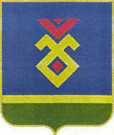 СОВЕТ СЕЛЬСКОГО ПОСЕЛЕНИЯУЛУ-ТЕЛЯКСКИЙ СЕЛЬСОВЕТ   МУНИЦИПАЛЬНОГО РАЙОНА ИГЛИНСКИЙ РАЙОН
РЕСПУБЛИКИ  БАШКОРТОСТАН 452425, с. Улу-Теляк, ул. Ленина, 14аТел./факс (34795) 2-44-58/2-44-18e-mail: ulu- telyakselsovet@mail.ru